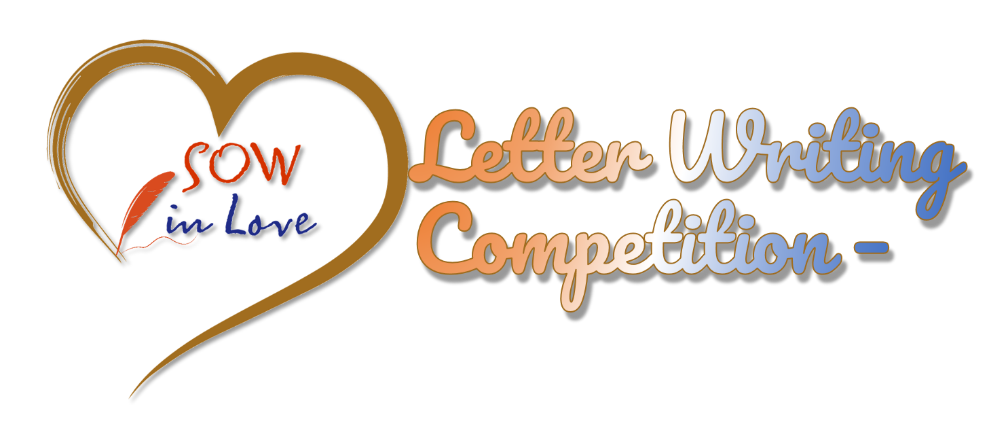 Part 1 – Identifying the focus, recipient(s) & SOWIdentify two sources of inspiration from the memorable personal, reading or viewing experiences in your life. Recall the awakening moments and your feelings from the experiences and think of the possible recipients for your love letter. After identifying the central theme and recipient(s), think of a Saying of Wisdom (SOW) to echo the overarching theme and/or the sub-theme(s) chosen. 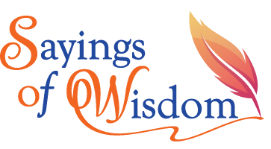 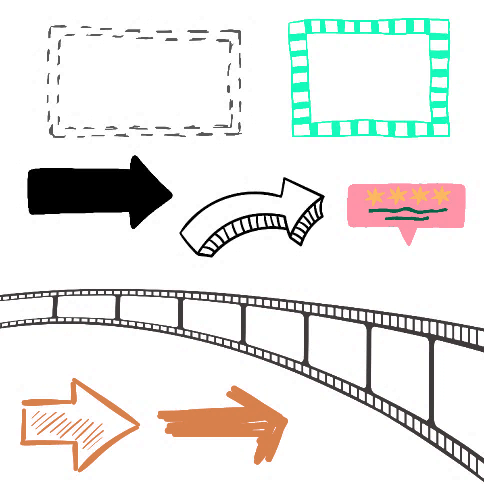 Part 2 – Generating ideas and enriching the content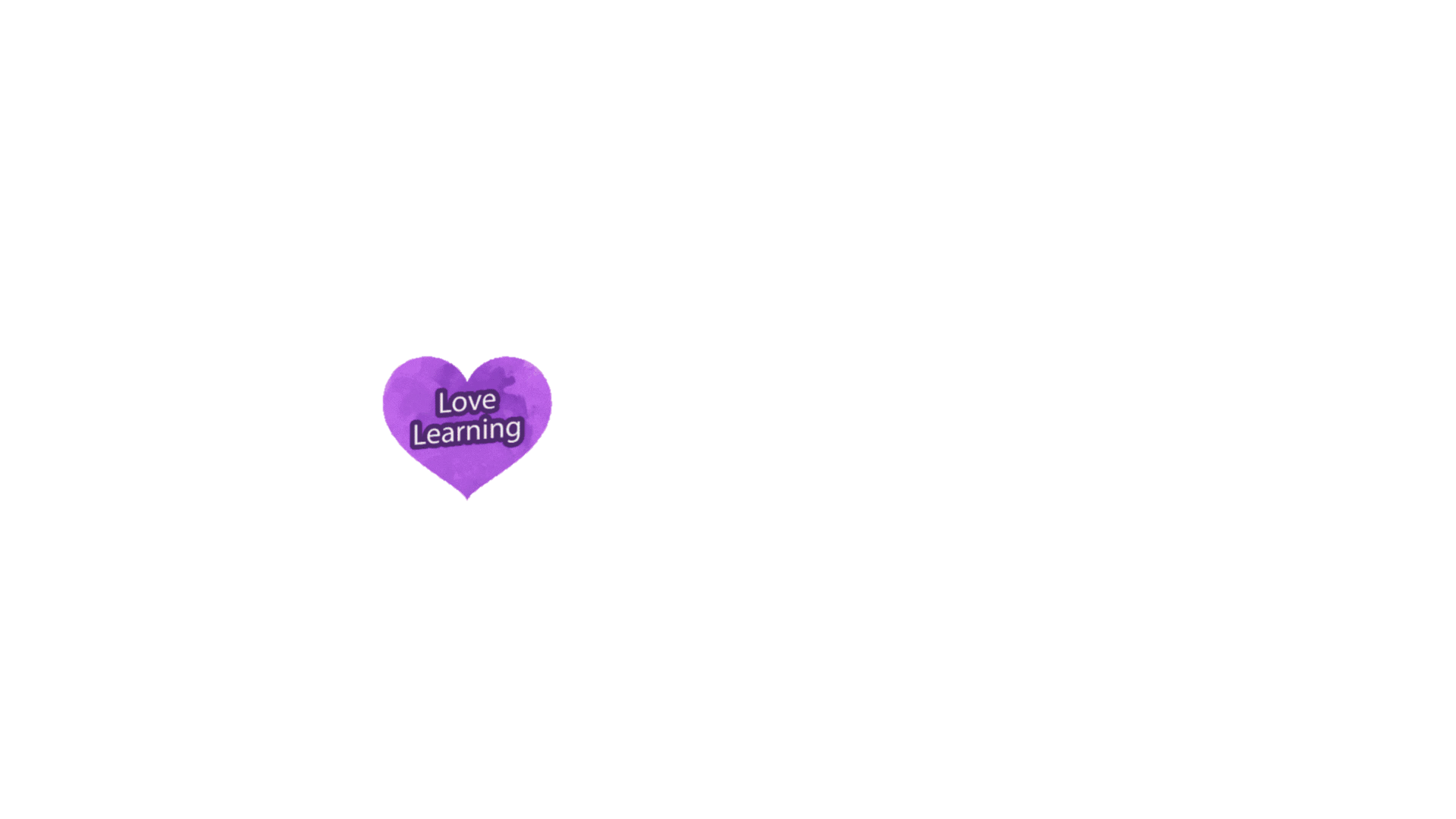 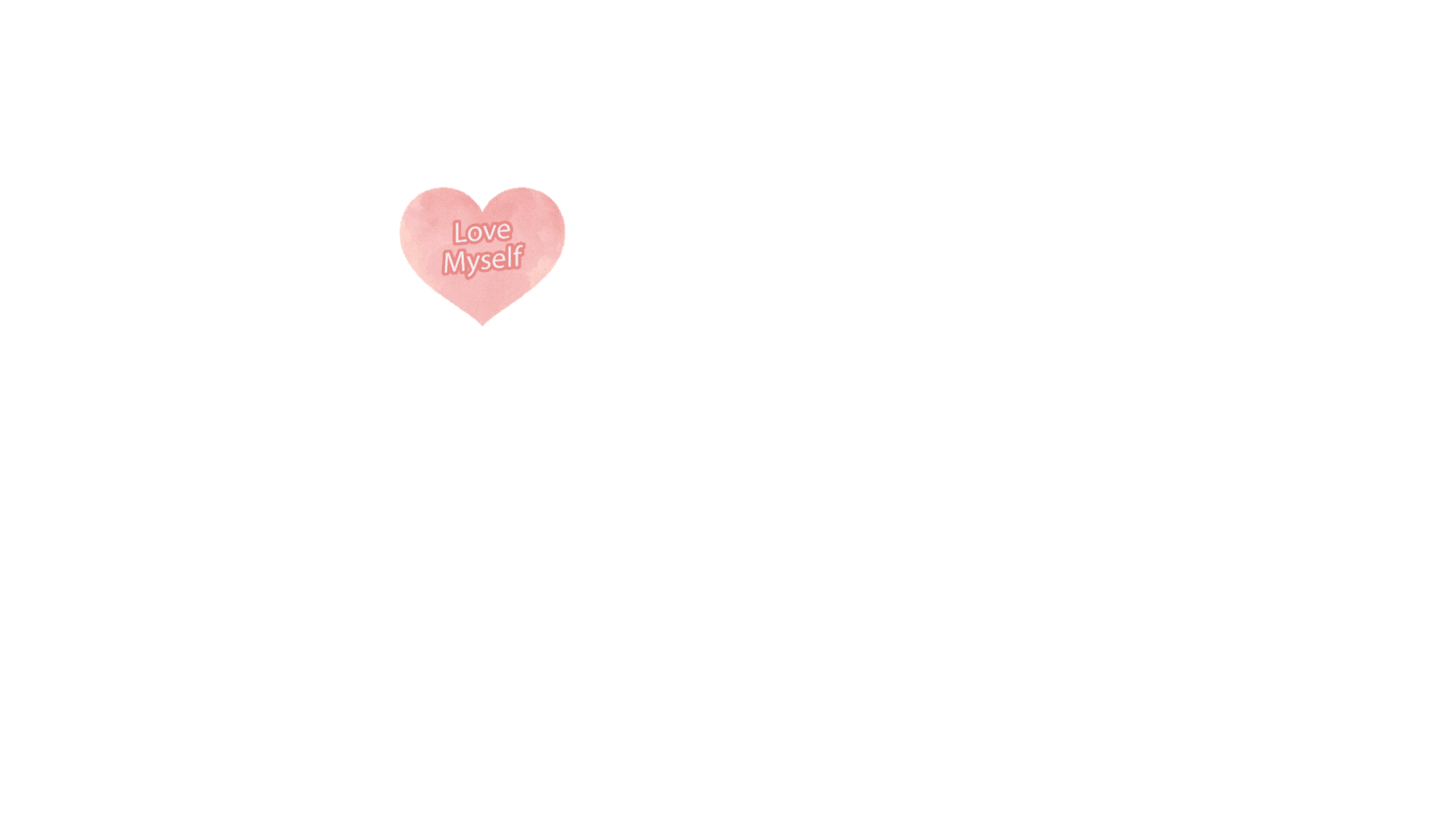 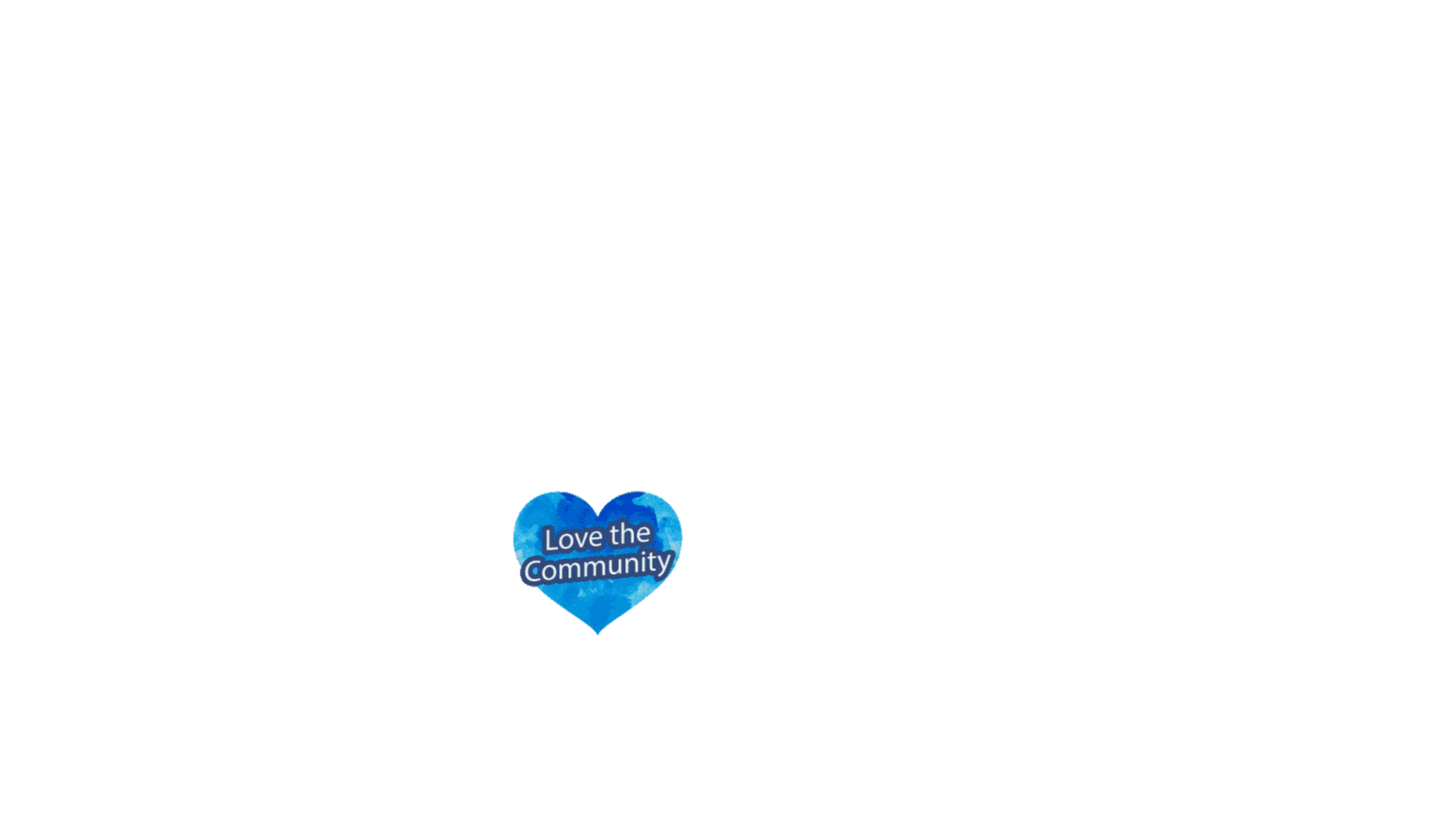 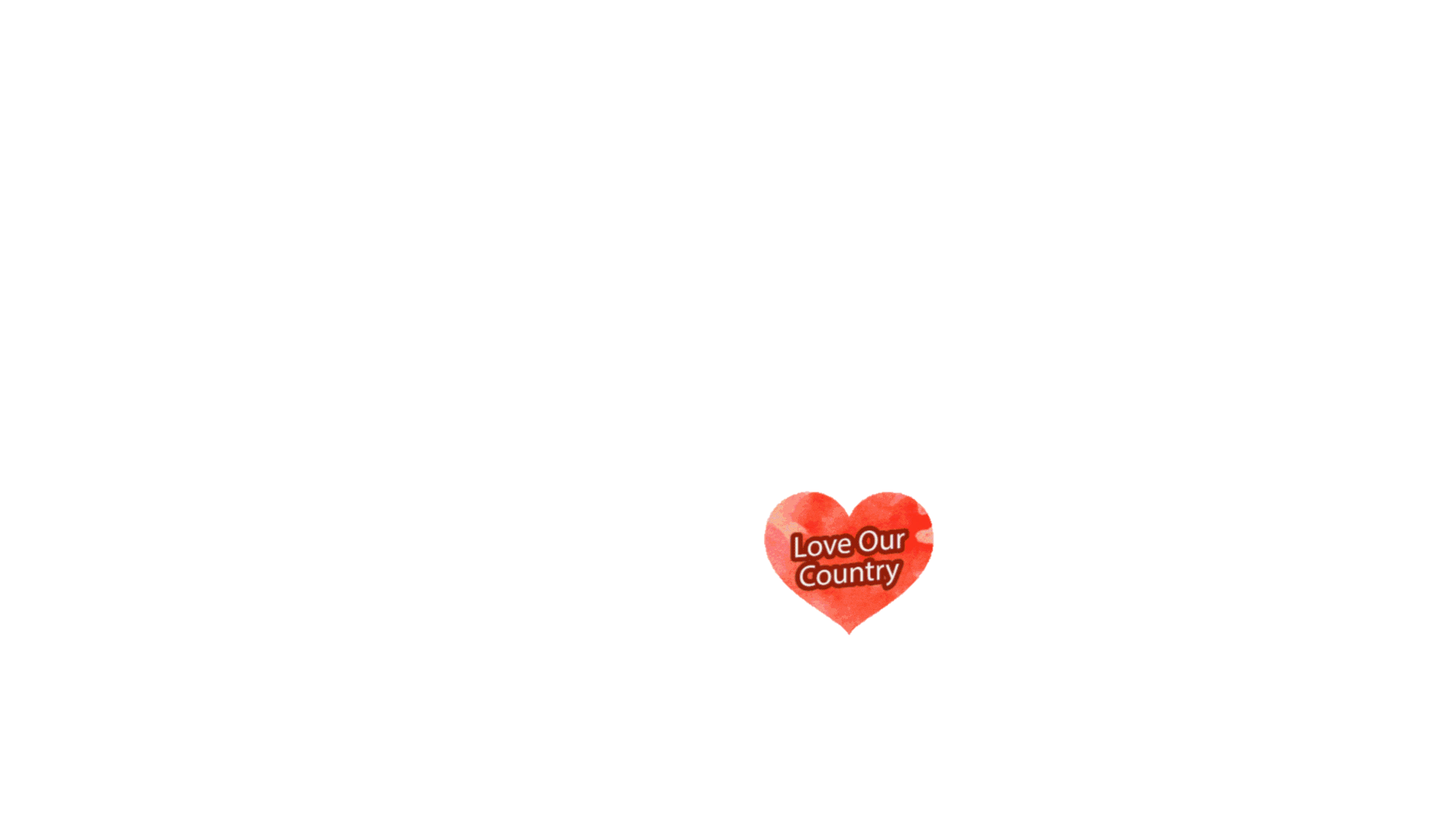 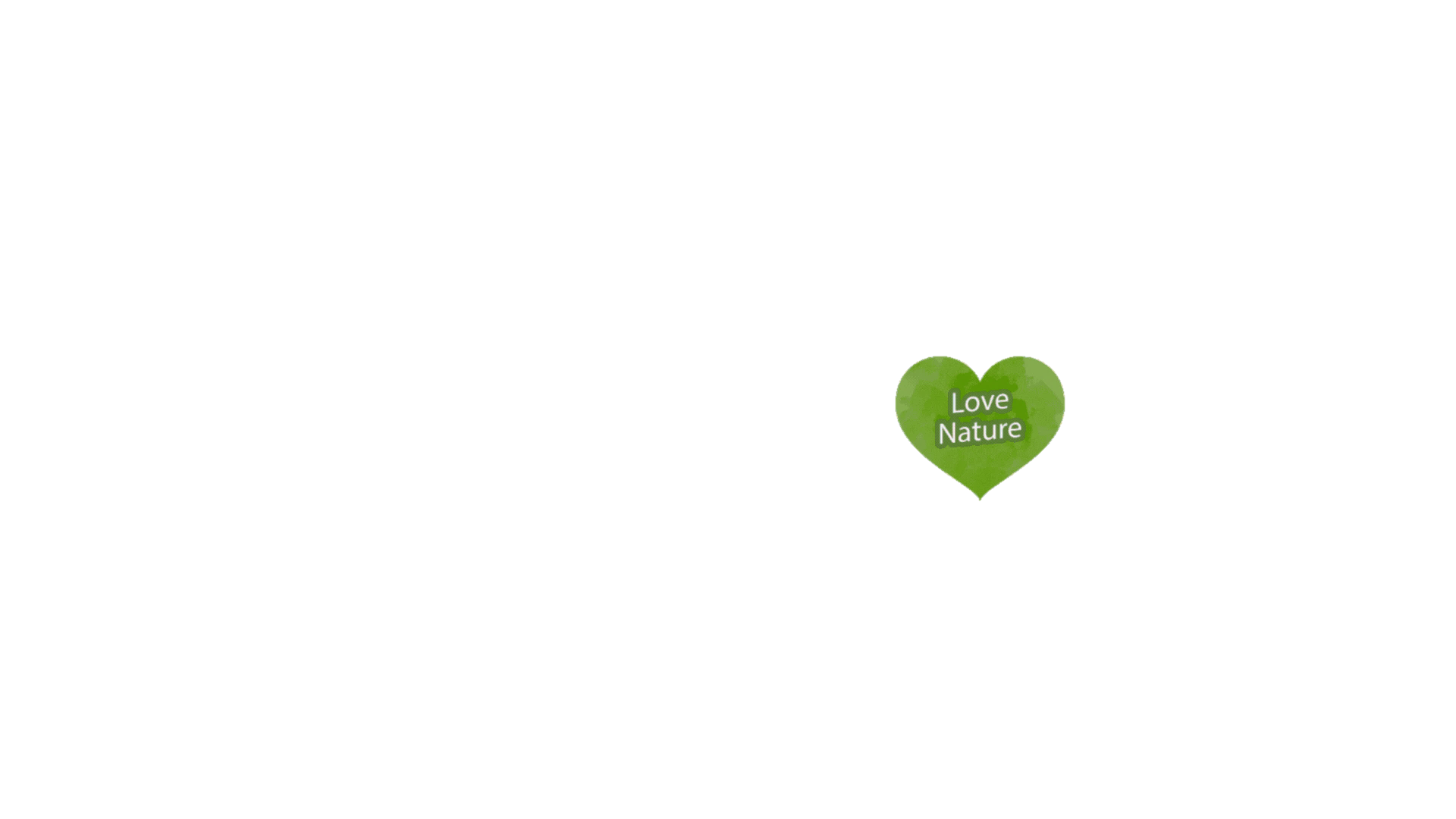 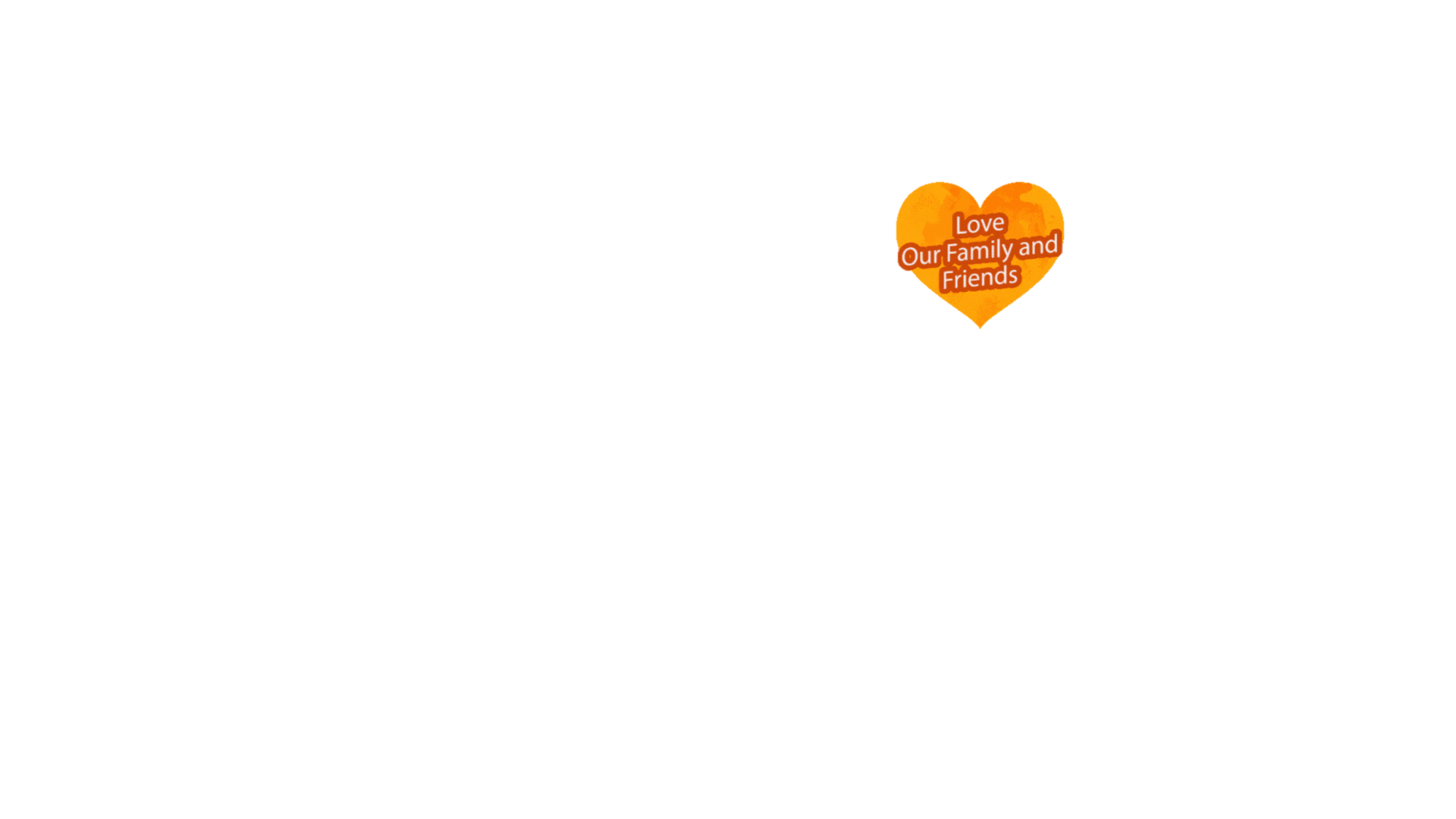 Draft a few sentences/a short paragraph based on the writing prompts in the table below to present your love and affection to the recipient(s).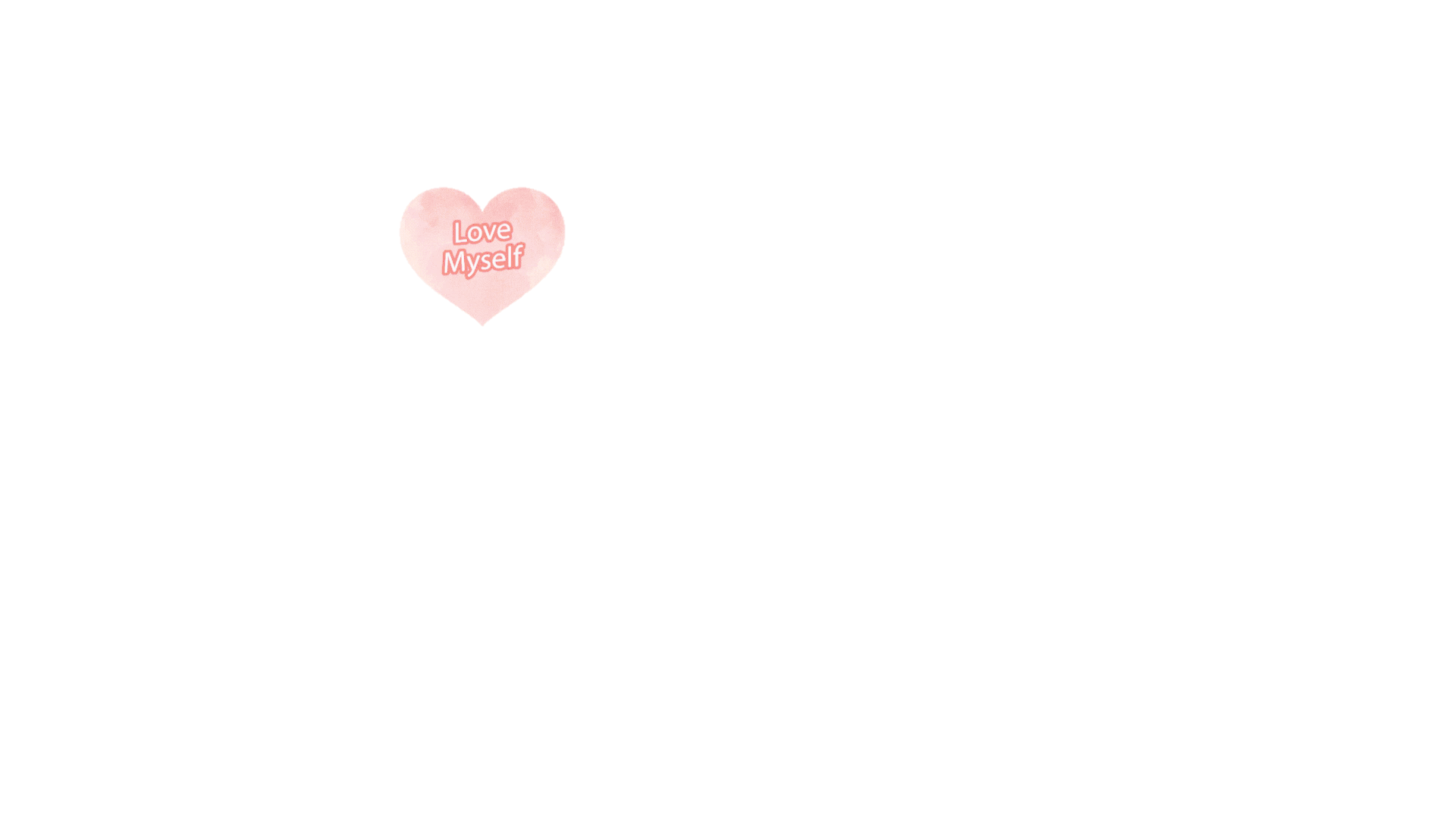 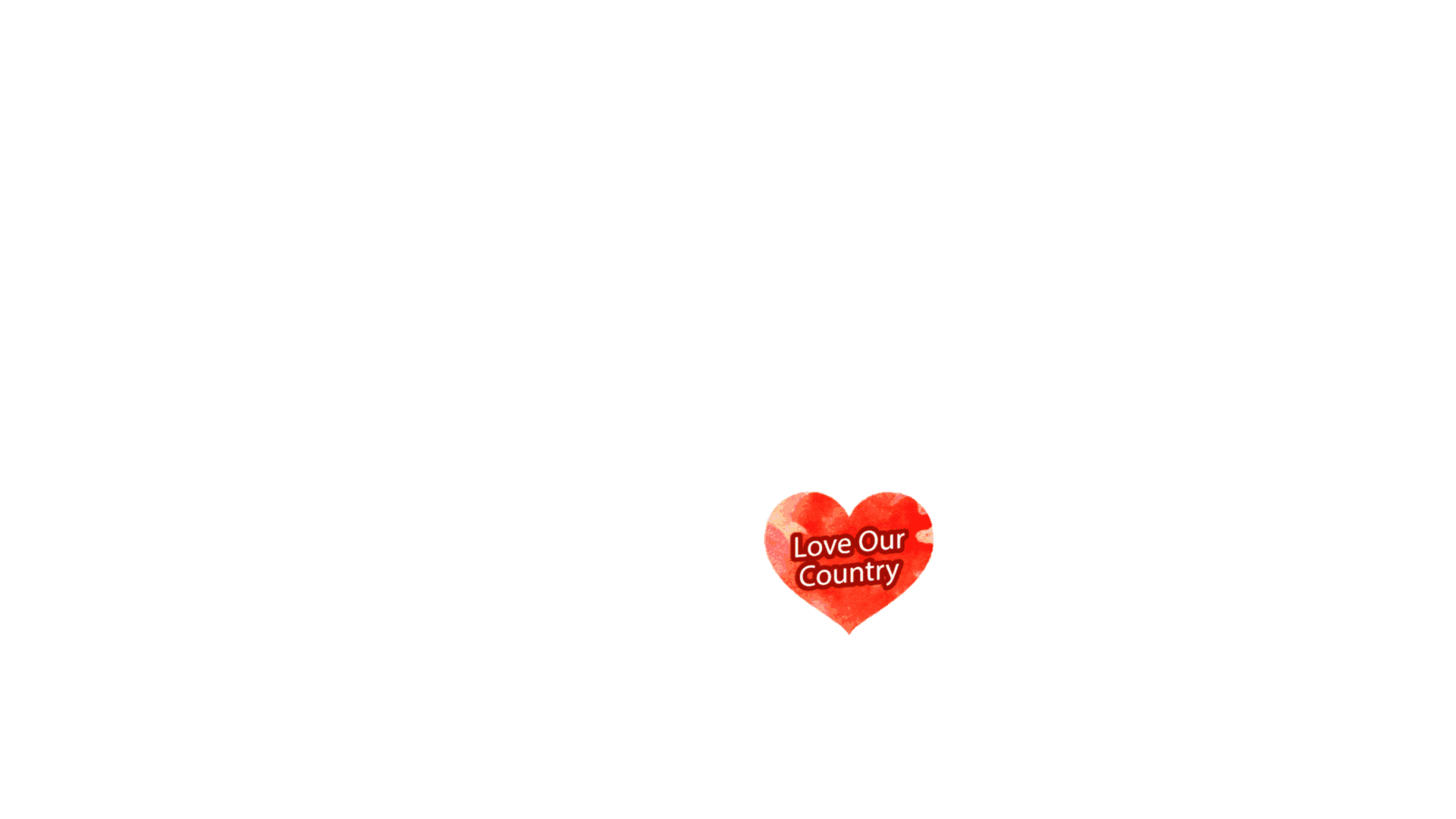 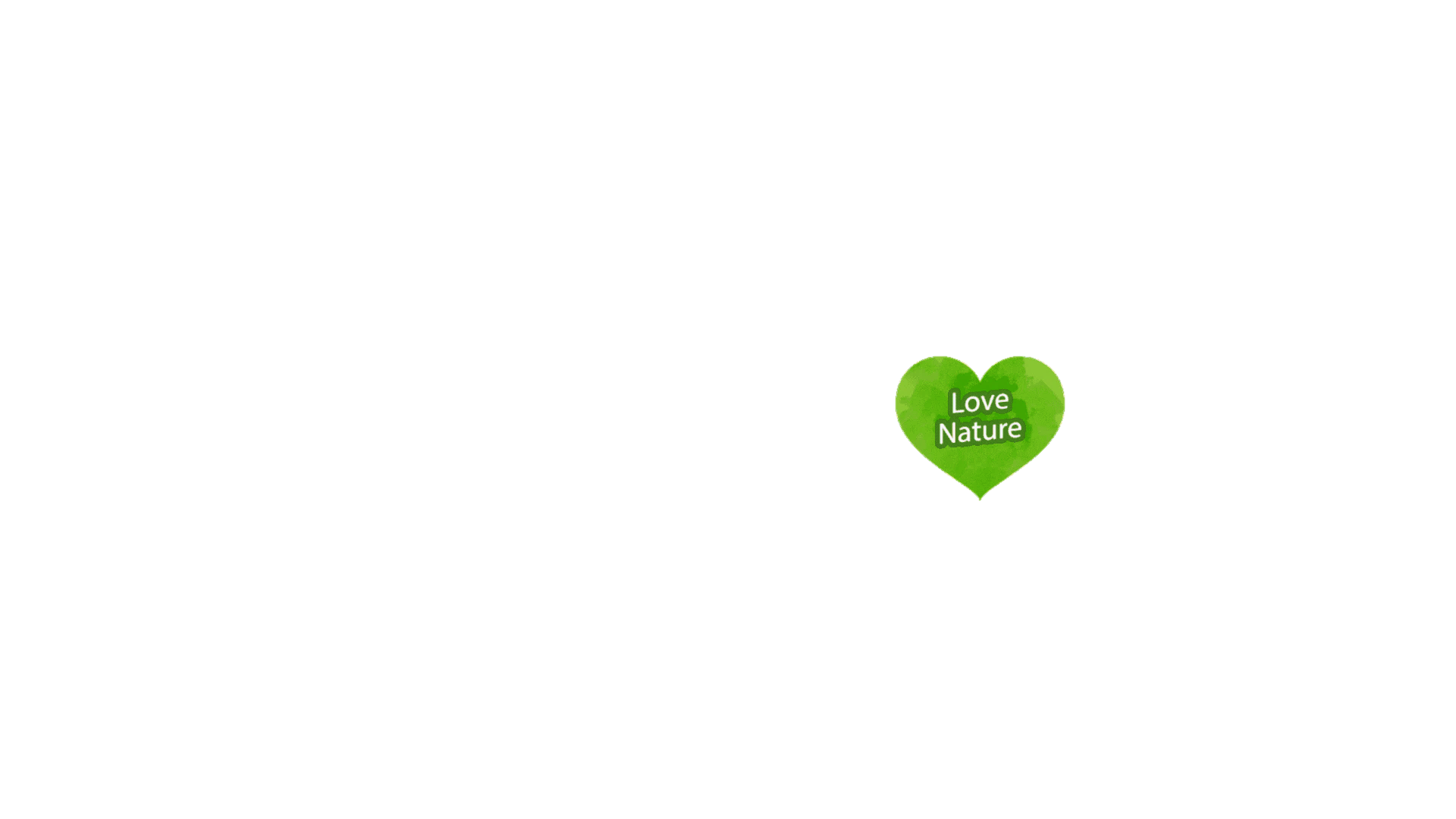 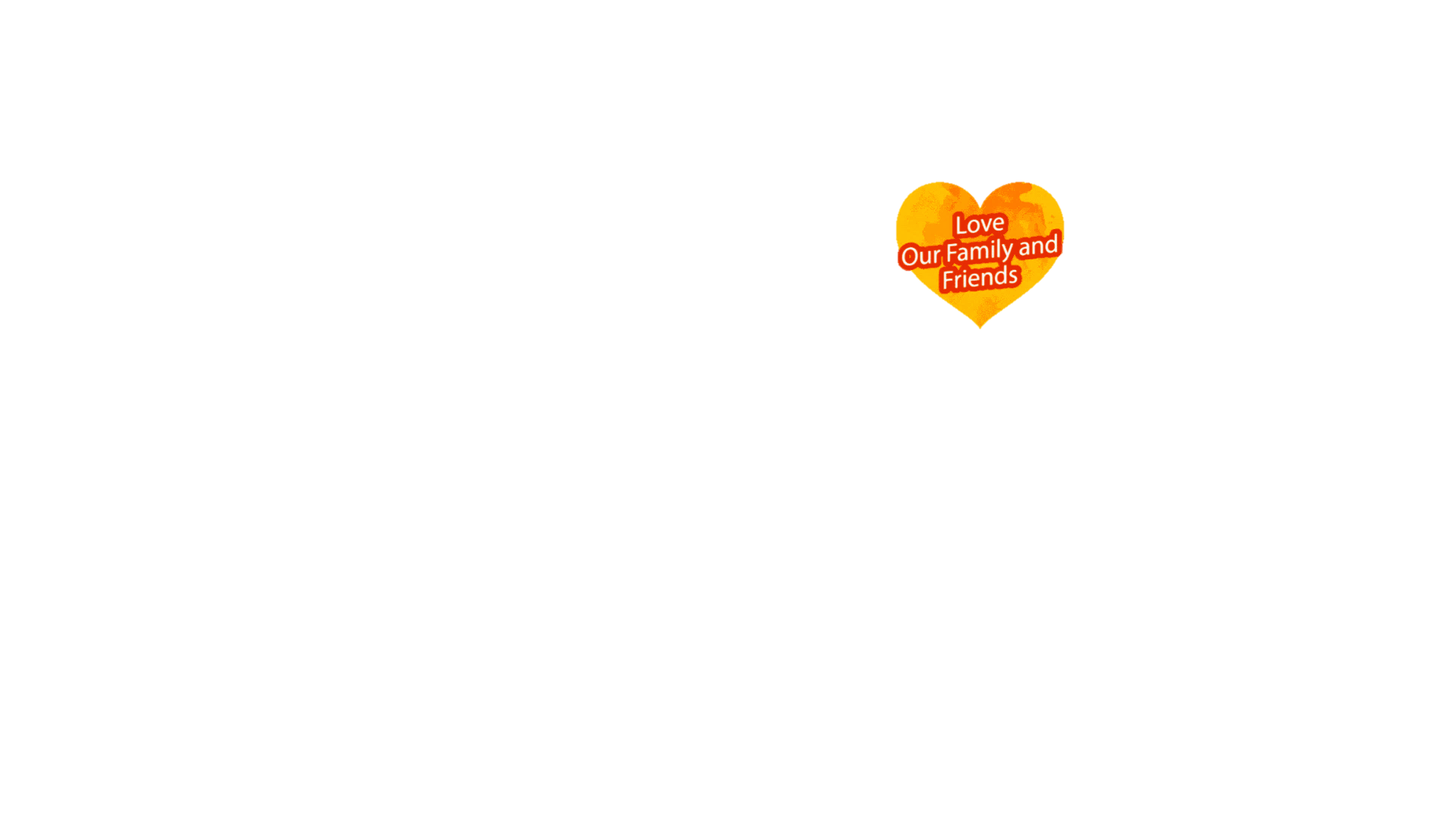 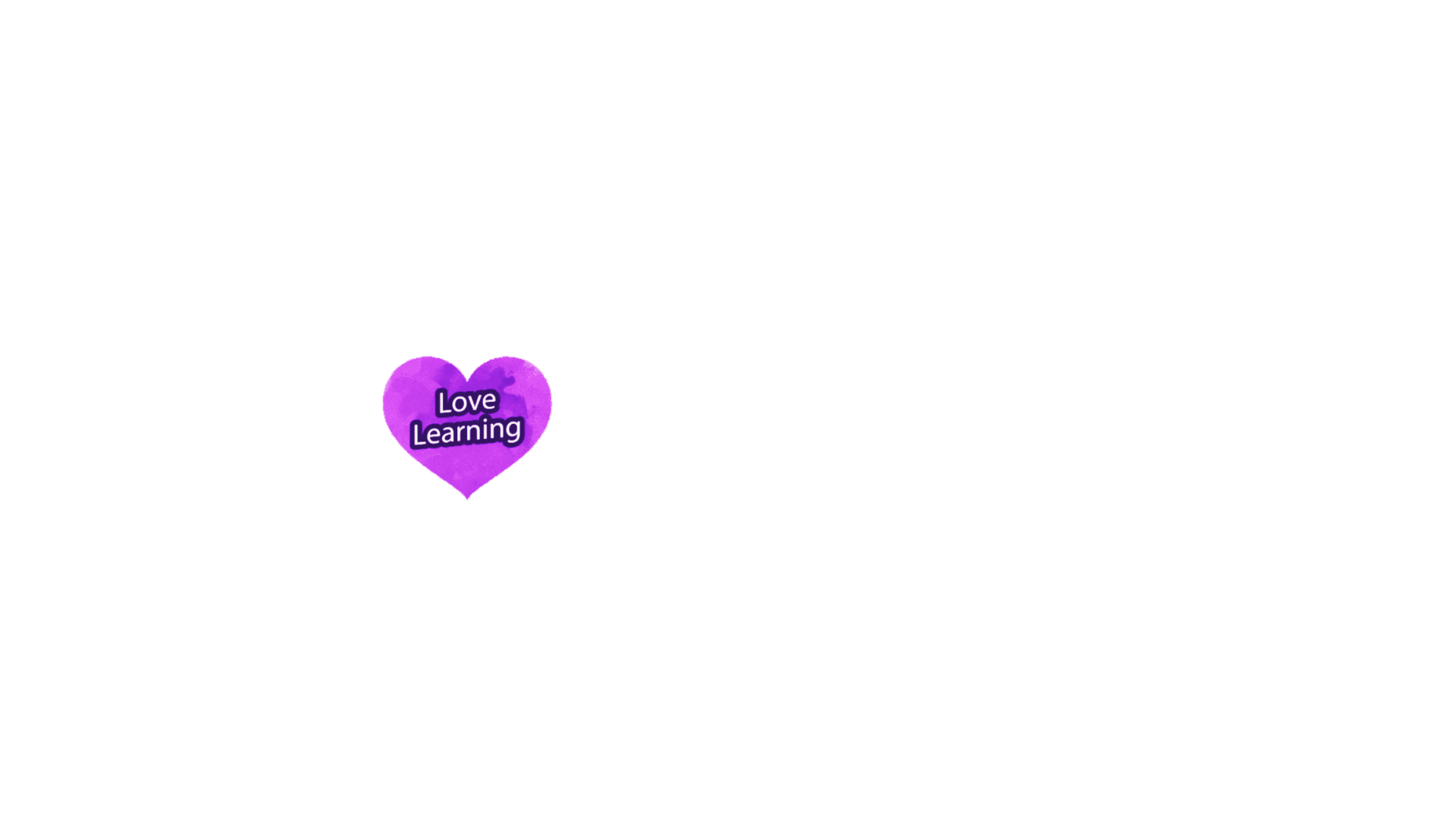 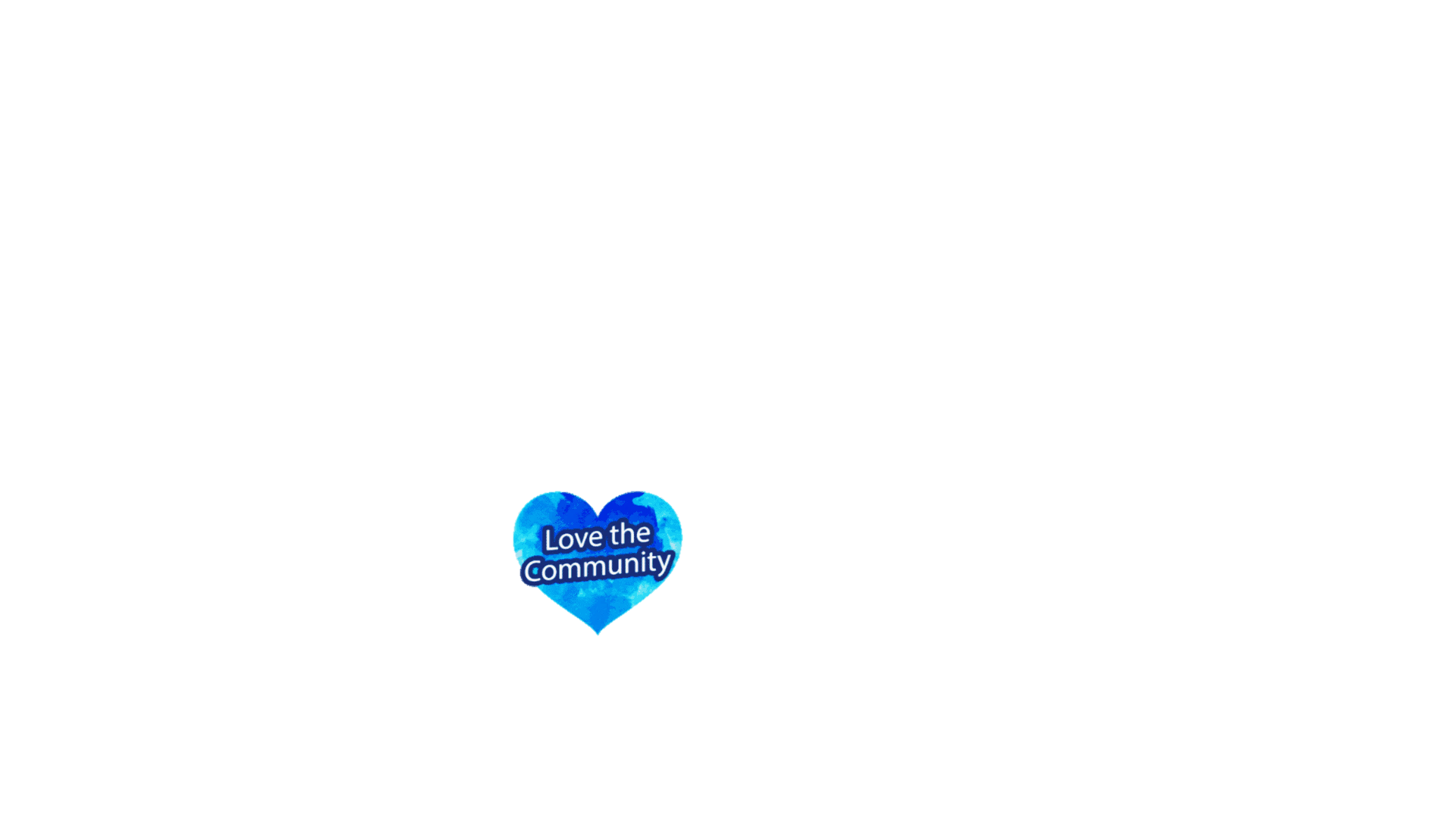 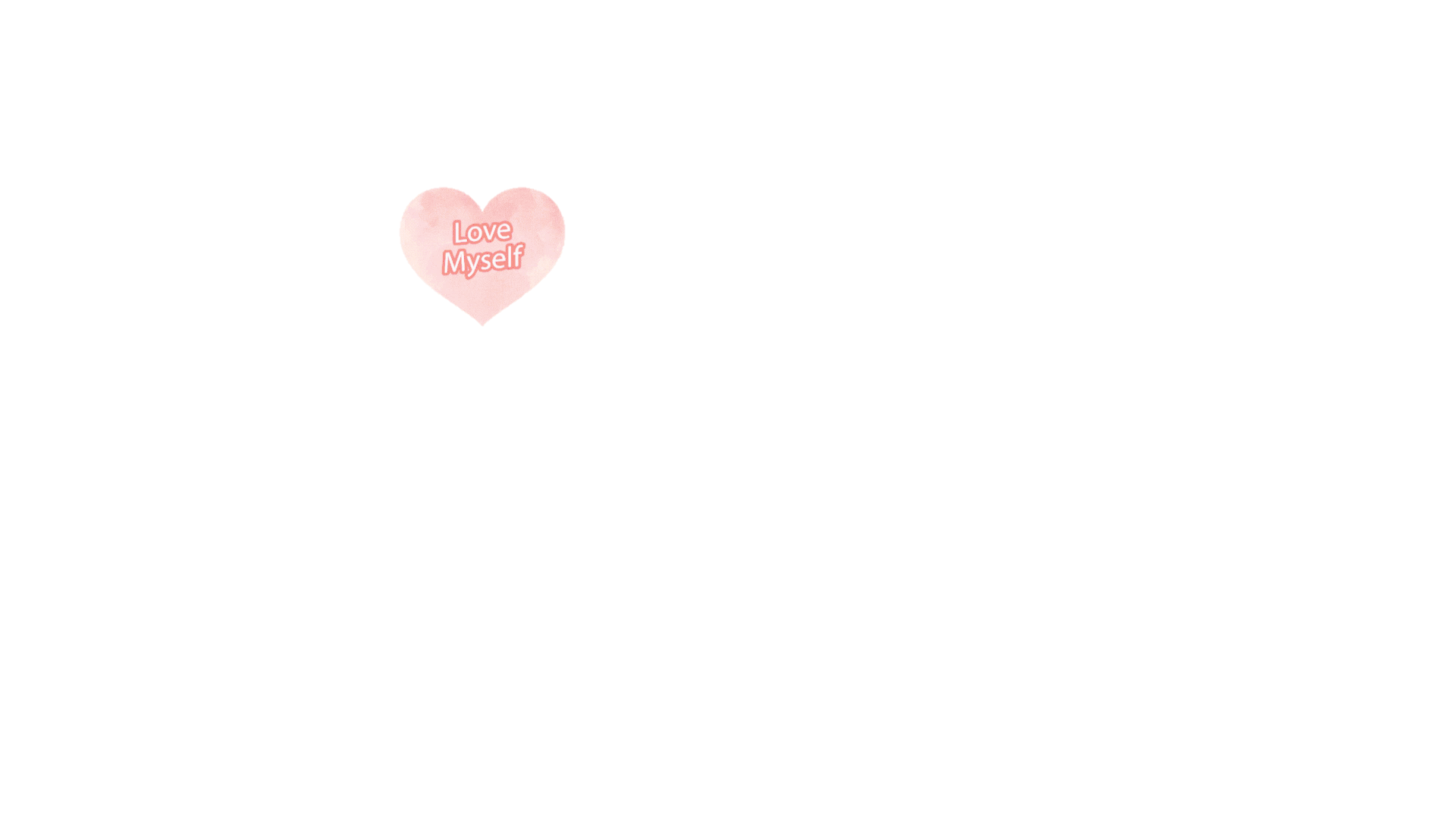 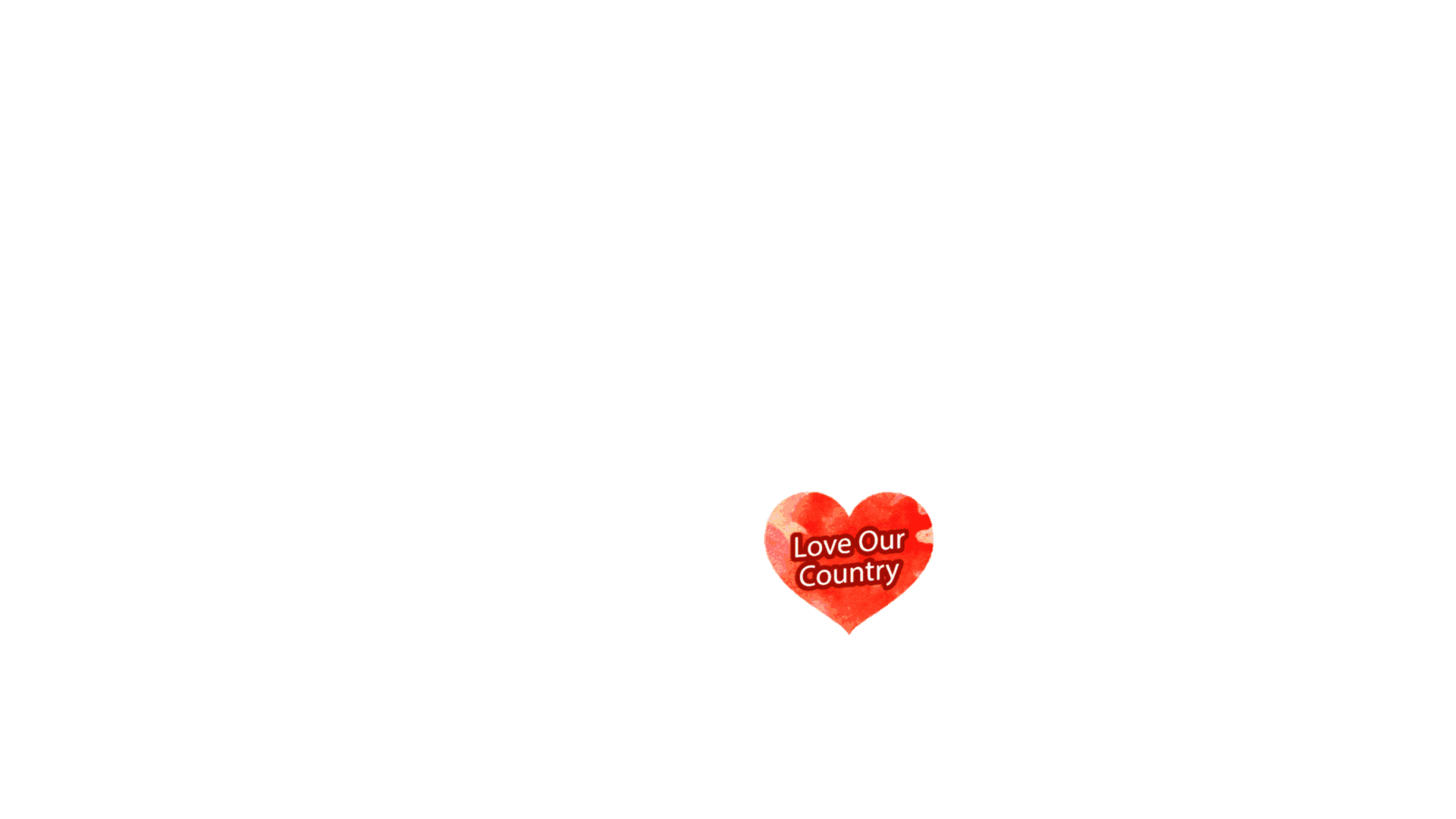 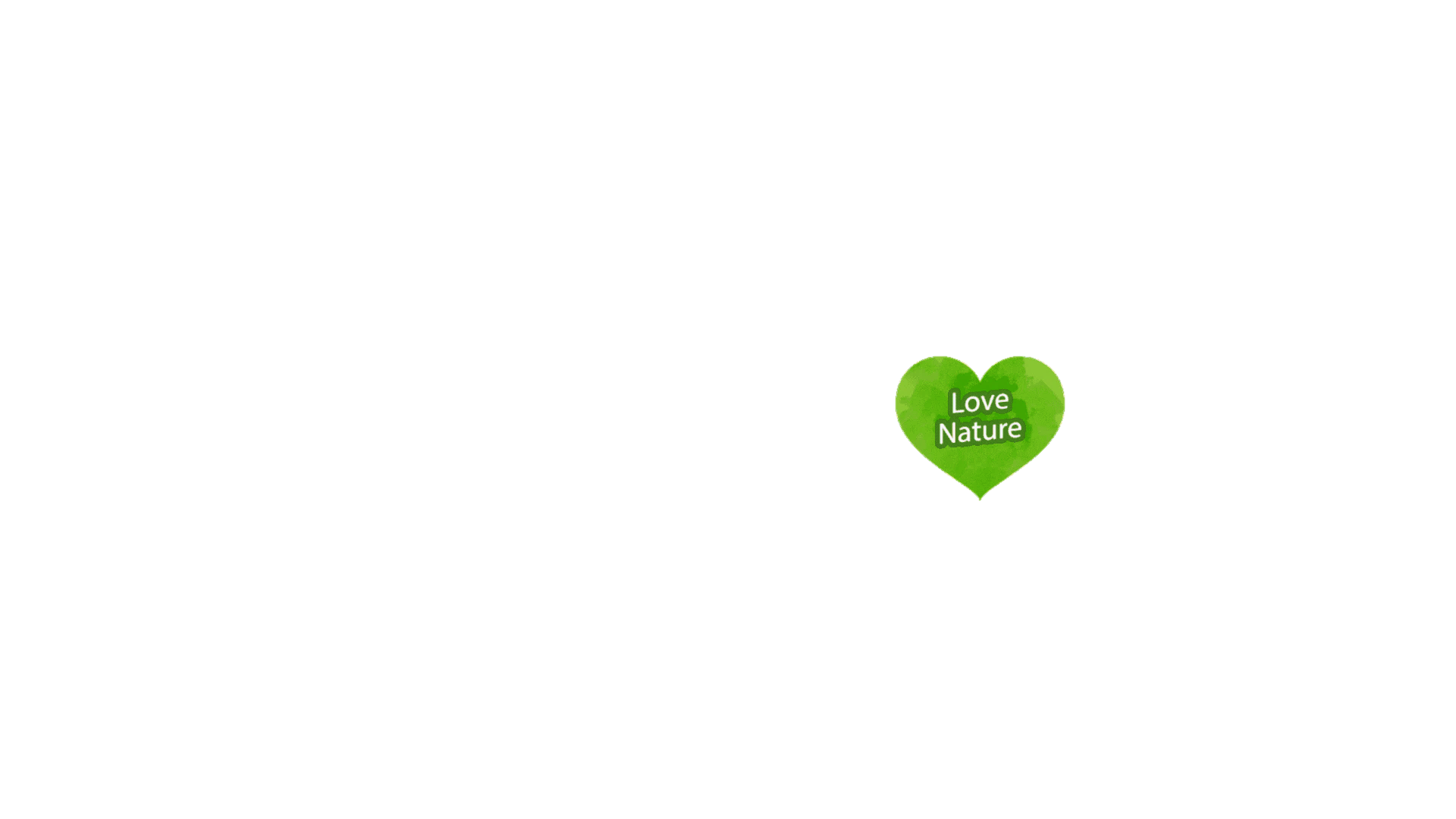 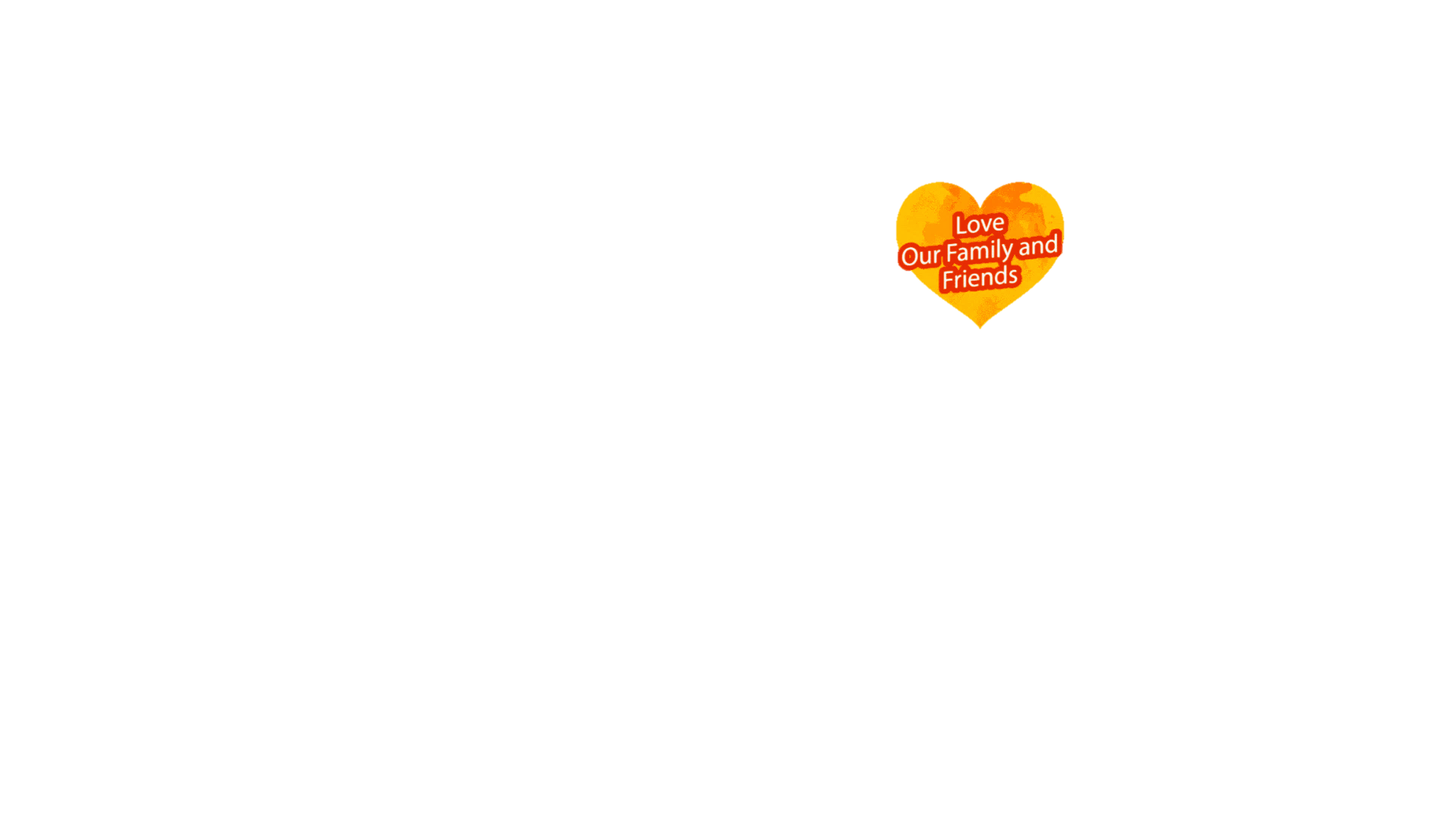 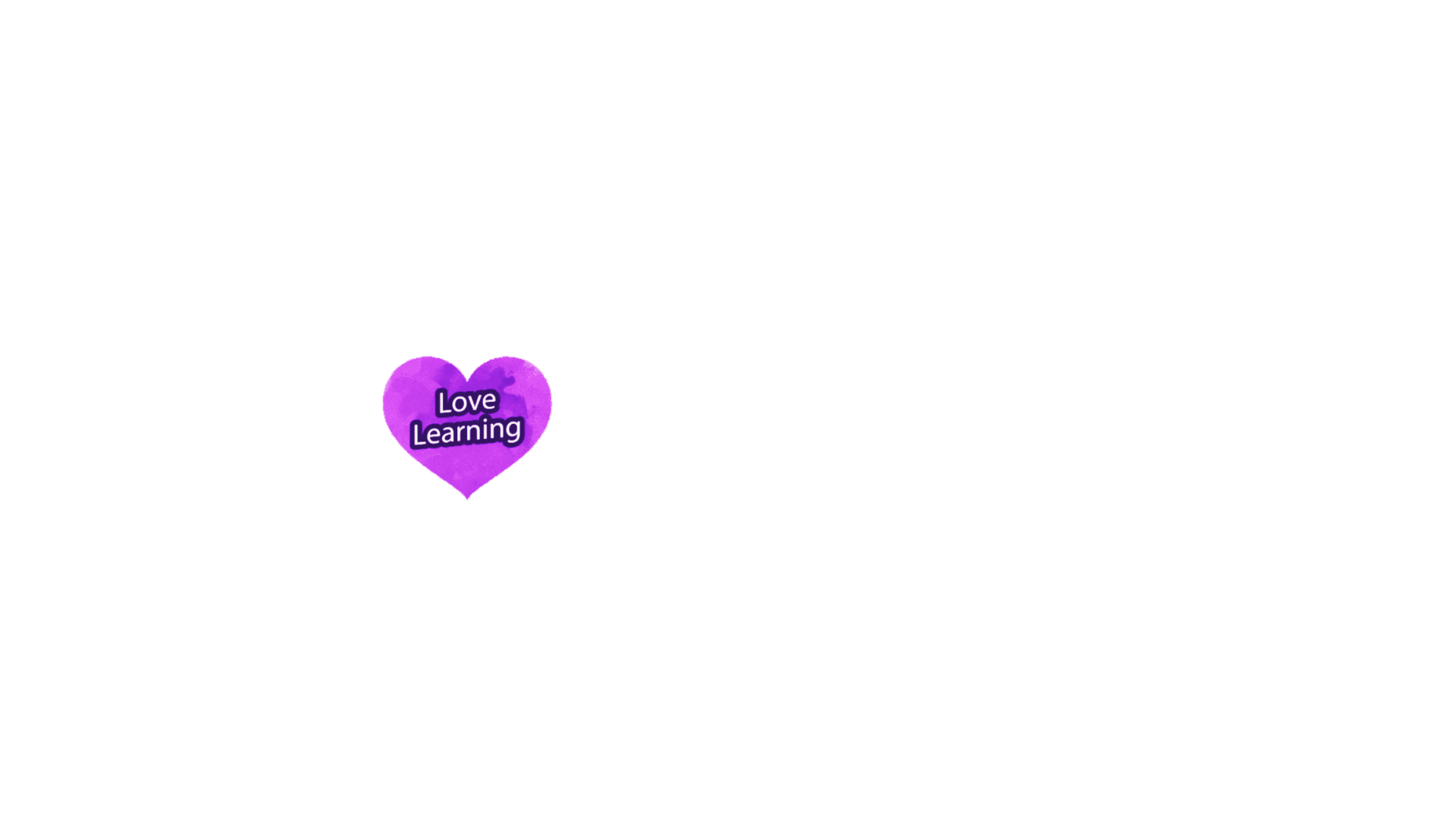 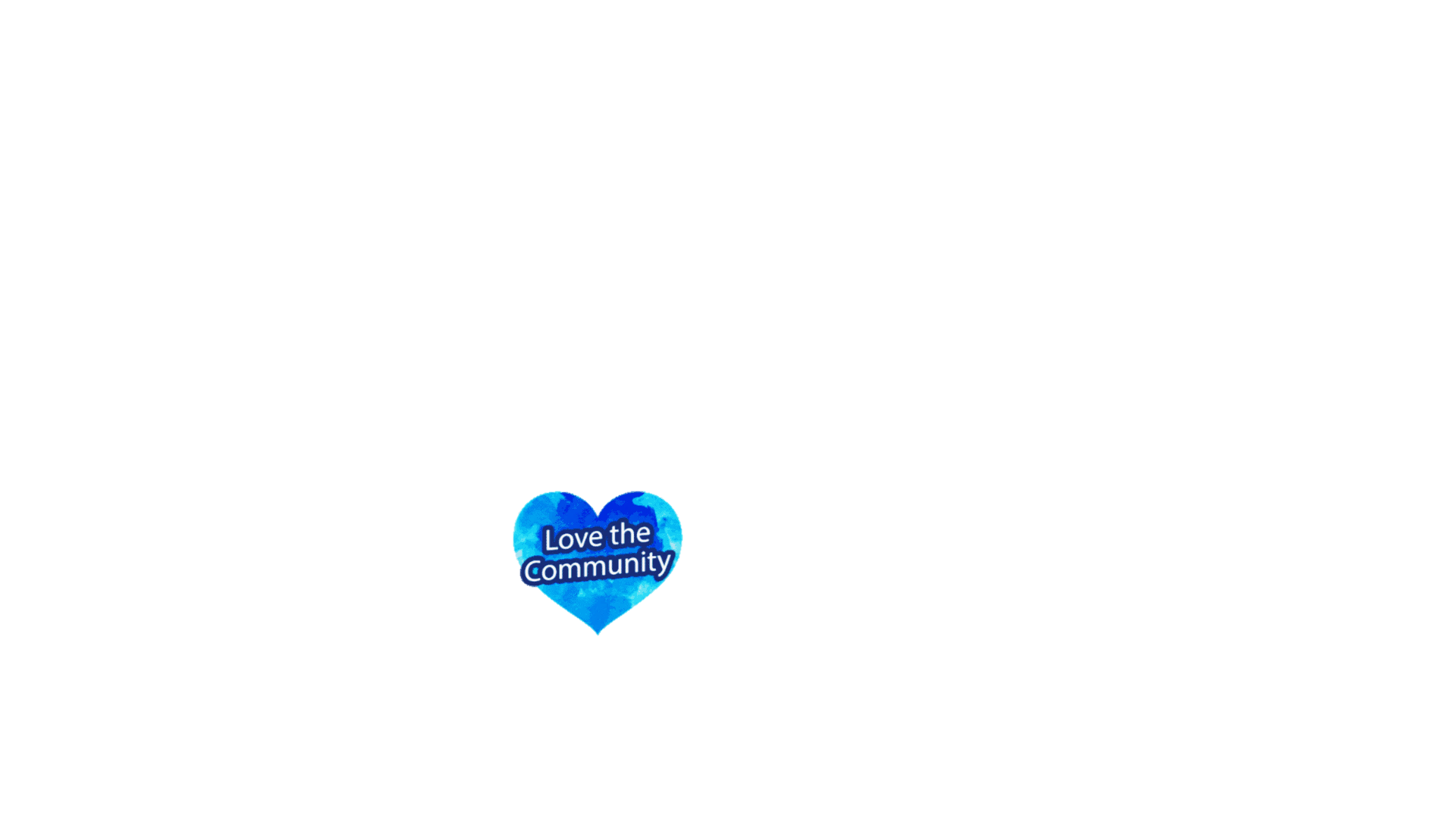 Part 3 – Polishing your languageAfter coming up with ideas and content for your letter, improve the presentation with the use of the following writing techniques. Select some figures of speeches/literary devices and sentence patterns below and make some sentences to describe the letter recipient(s) and express your affection.A memorable experience(personal/reading/viewing)The awakening moment and your feelingsPossible recipient(s)The central themeE.g.Studying at the school library for tests and examsThe hardships reminded me that the library supported my learning all along and I’m grateful for the productive study environment.Dear Ms Wong (teacher librarian)Dear Encyclopedia Britannica (a book)Dear school library1.2.Central theme:Greeting:Dear ___________________________________________________________Recounting memorable experiences you had with the recipient(s)[past tense]Reflecting on the recipients’ influence and impact on your life[present perfect/ present tense]Making commitment & expressing hope and good wishes for your recipient(s) [future tense]Tip#3 – Enhancing emotional appeal with creative use of EnglishTip#3 – Enhancing emotional appeal with creative use of EnglishSimileMetaphorParallelismPersonificationSensory languageTip#4 – Varying language patternsTip#4 – Varying language patternsRhetorical questionsEmphatic structuresConditionalsSubjunctive mood